EXAMINATION OF CONSCIENCE FOR YOUNG PEOPLE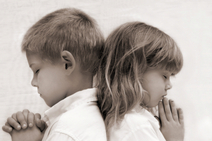 I am the Lord your God.  You shall have no other gods before me.Do I pray everyday?Do I put trust in superstitions, good luck charms, rather than in God alone?Do I worship only God?You shall not take the name of the Lord your God in vain.Have I used the words “God” or “Jesus” to someone because I was mad?Have I used bad words?Remember to keep holy the Lord’s day.Have I missed Mass on Sunday?Do I pay attention during Mass?Do I make it hard to others to hear or pay attention?Do I avoid unnecessary work on Sunday?Do I make Sunday a day of prayer and rest?Have I been moody and argumentative about praying and going to church?Honour your father and mother.Do I obey my parents?Have I mistreated them by what I say or what I do?Am I willing to help around the house?Do I try to get along with my brothers and sisters?  Do I bully them to get my own way?Do I give good example, especially to younger brothers and sisters?You shall not kill.Do I say mean things, or make fun of others to hurt their feelings?Do I say mean things about other behind their back?Have I held grudges or stopped speaking to anyone?Do I encourage others to do bad things?Have I wished bad things to happen to anyone?Have I deliberately caused harm to other people, or been destructive of God’s creation?You shall not commit adultery.Do I treat my body and other people’s bodies with respect?Do I look at television, movies or pictures that are bad?Do I speak nicely to others?You shall not steal.Have I taken things that were not mine from a shop or another person?Have I ruined other people’s property for fun?Do I return things that I borrow?  In good condition?You shall not lie (bare false witness)Am I honest in my school work?Do I cheat or copy other people’s work?Do I tell lies to make myself look good?Do I tell lies to protect myself from punishment?Do I tell lies that make another person look bad or get them in trouble?